ĐƠN XIN CHUYỂN TRƯỜNG THEO GIA ĐÌNH   Đơn xin chuyển trường theo gia đình đã được Đọc Tài Liệu biên soạn gồm 2 phần gồm gợi ý các làm và bài làm tham khảo sẽ giúp các quý phụ huynh tham khảo để hỗ trợ các em học sinh hoàn thành tốt bài tập làm văn của mình.Xem chi tiếtĐề bàiGợi ý làm bàiBài tham khảoĐỀ BÀIGia đình em chuyển đến nơi ở mới. Em hãy viết đơn xin Ban Giám hiệu, xin cô giáo chủ nhiệm để em được chuyển trường theo gia đình.GỢI Ý LÀM BÀIĐể làm được bài này, các em cần chú ý:Đọc kĩ đề bài, nhớ lại bố cục chung của một lá đơn.Xác định người nhận đơn là ai (Ban Giám hiệu)?Lí do viết đơn là gì? (em chuyển trường đến nơi ở mới của gia đình để thuận tiện cho việc học tập). Sơ đồ gợi ý viết đơn xin chuyển trường theo gia đình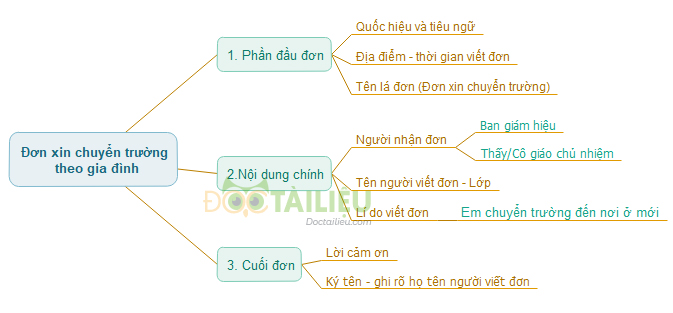 BÀI THAM KHẢOCỘNG HÒA XÃ HỘI CHỦ NGHĨA VIỆT NAMĐộc lập – Tự do – Hạnh phúcHà Nội, ngày 21 - 01 - 2020ĐƠN XIN CHUYỂN TRƯỜNGKính gửi:- Ban Giám hiệu, Trường Tiểu học Wellspring - Ái Mộ, Bồ Đề, Long Biên, Hà Nội- Cô giáo chủ nhiệm lớp 3/4Em tên là : Nguyễn Thị GiangHọc sinh lớp : 3 / 4, Trường Tiểu học WellspringEm làm đơn này kính xin Ban Giám hiệu và cô giáo chủ nhiệm cho em được chuyển về học tại Trường quốc tế Global, Yên Hòa, Cầu Giấy, Hà NộiLí do xin chuyển: Gia đình em chuyển về quận Cầu Giấy.Em xin trân trọng cảm ơn.Người làm đơnGiangNguyễn Thị Giang   Trên đây là tài liệu hướng dẫn và bài làm văn đơn xin chuyển trường theo gia đình đến nơi ở mới giúp các em học sinh hoàn thành tốt bài văn và học tốt hơn phân môn tập làm văn lớp 3.